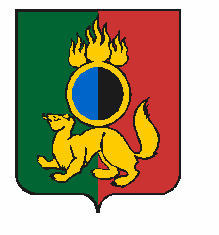 АДМИНИСТРАЦИЯ ГОРОДСКОГО ОКРУГА ПЕРВОУРАЛЬСКПОСТАНОВЛЕНИЕг. Первоуральск24.12.2020№2505О внесении изменений в Положение об оплате труда работников Первоуральского муниципального казённого учреждения «Централизованная бухгалтерия муниципальных учреждений в сфере образования, утвержденное постановлением Администрации городского округа Первоуральск                от 01 декабря 2016 года № 2550 В соответствии со статьей 134 Трудового кодекса Российской Федерации, постановлением Главы городского округа Первоуральск от 24 сентября  2020 года № 90 «Об увеличении (индексации) фондов оплаты труда Первоуральских муниципальных учреждений городского округа Первоуральск», в целях обеспечения повышения уровня реального содержания заработной платы работников муниципальных учреждений городского округа Первоуральск в связи с ростом потребительских цен на товары и услуги, Администрация городского округа ПервоуральскПОСТАНОВЛЯЕТ:Внести следующие изменения в Положение об оплате труда работников Первоуральского муниципального казённого учреждения «Централизованная бухгалтерия муниципальных учреждений в сфере образования», утверждённое постановлением Администрации городского округа Первоуральск от 01 декабря 2016 года № 2550                       «Об утверждении Положения об оплате труда работников Первоуральского муниципального казённого учреждения «Централизованная бухгалтерия муниципальных учреждений в сфере образования»:Раздел II изложить в новой редакции (Прилагается).Пункт 17 изложить в новой редакции:«17. Должностной оклад директора определяется в соответствии с трудовым договором».Пункт 20 изложить в новой редакции:«20. В качестве поощрения директору устанавливается выплаты стимулирующего характера в соответствии с трудовым договором». Настоящее постановление вступает в силу с момента подписания и распространяет свое действие на отношения, возникшие с 01 октября 2020 года.Опубликовать настоящее постановление на официальном сайте городского округа ПервоуральскКонтроль за исполнением настоящего постановления возложить на начальника Управления образования городского округа Первоуральск И.В. Гильманову.